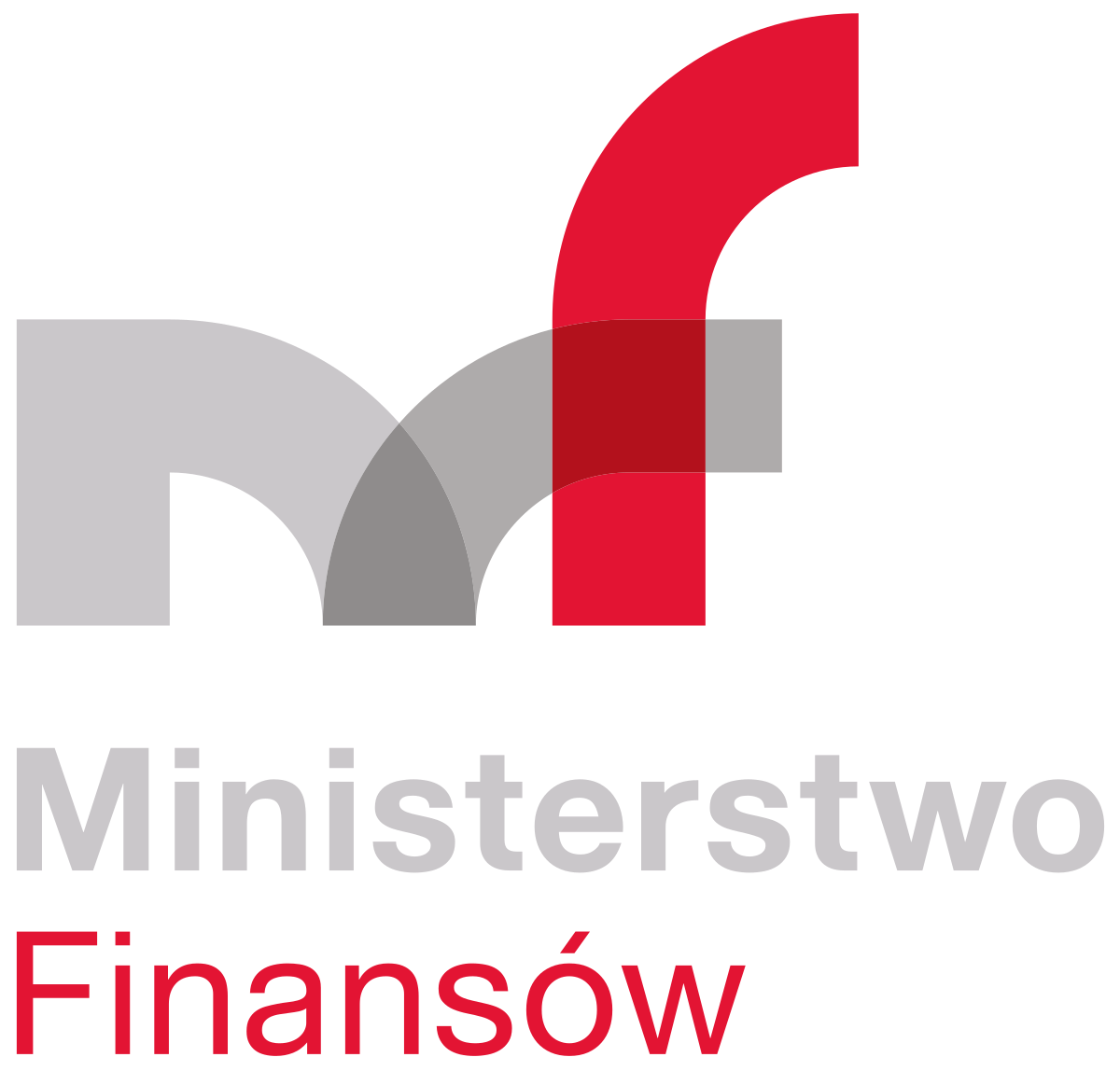 Informacje ogólneStosownie do treści art. 2 ust. 2 pkt 1 i 2 ustawy o grach hazardowych, zakładami wzajemnymi są zakłady o wygrane pieniężne lub rzeczowe, polegające na odgadywaniu: wyników sportowego współzawodnictwa ludzi lub zwierząt, w których uczestnicy wpłacają stawki, a wysokość wygranej zależy od łącznej kwoty wpłaconych stawek - totalizatory;zaistnienia różnych zdarzeń, w tym zdarzeń wirtualnych, w których uczestnicy wpłacają stawki, a wysokość wygranych zależy od umówionego, między przyjmującym zakład a wpłacającym stawkę, stosunku wpłaty do wygranej – bukmacherstwo. Przez zdarzenia wirtualne rozumie się generowane komputerowo zdarzenia dotyczące sportowego współzawodnictwa ludzi lub zwierząt.Przyjmowanie zakładów wzajemnych jest dozwolone - stosownie do udzielonego zezwolenia - wyłącznie w punktach przyjmowania zakładów wzajemnych lub przez sieć Internet na zasadach i warunkach określonych w zatwierdzonym regulaminie i udzielonym zezwoleniu, a także wynikających z przepisów ustawy o grach hazardowych.Przez punkt przyjmowania zakładów wzajemnych należy rozumieć wydzielone miejsce, w którym przyjmowane są zakłady totalizatora lub bukmacherstwa, na podstawie zatwierdzonego regulaminu. Podmioty prowadzące działalność w zakresie zakładów wzajemnych Działalność w zakresie zakładów wzajemnych może być prowadzona jedynie przez spółki akcyjne lub spółki z ograniczoną odpowiedzialnością. Kapitał zakładowy takiej spółki nie może wynosić mniej niż 2 000 000 zł. Spółki akcyjne lub spółki z ograniczoną odpowiedzialnością albo spółki działające na zasadach właściwych dla tych spółek, które mają siedzibę na terytorium innego państwa członkowskiego Unii Europejskiej lub państwa członkowskiego Europejskiego Stowarzyszenia Wolnego Handlu (EFTA) - strony umowy o Europejskim Obszarze Gospodarczym, mogą prowadzić działalność w zakresie przyjmowania zakładów wzajemnych pod warunkiem ustanowienia przedstawiciela bądź w formie oddziału.  PrzedstawicielPrzedstawicielem może być prowadząca na terytorium Rzeczypospolitej Polskiej działalność gospodarczą:1)  osoba fizyczna, która ma miejsce zamieszkania na terytorium Rzeczypospolitej Polskiej oraz jest w stanie komunikować się w języku polskim w zakresie niezbędnym do wykonywania obowiązków przedstawiciela;2)  osoba prawna lub jednostka organizacyjna niemająca osobowości prawnej, która ma siedzibę na terytorium Rzeczypospolitej Polskiej oraz w zarządzie której przynajmniej jeden z członków jest w stanie komunikować się w języku polskim w zakresie niezbędnym do wykonywania obowiązków przedstawiciela.DokumentacjaO zezwolenie na prowadzenie działalności w zakresie zakładów wzajemnych mogą ubiegać się wyłącznie podmioty, które udokumentują:1) legalność źródeł pochodzenia kapitału; 2) niezaleganie z zapłatą podatków stanowiących dochód budżetu państwa oraz z zapłatą należności celnych; 3) niezaleganie z zapłatą składek na ubezpieczenia społeczne oraz na ubezpieczenie zdrowotne.Ponadto spółki muszą udokumentować zgodność działania spółki z właściwymi przepisami regulującymi przeciwdziałanie praniu pieniędzy oraz finansowaniu terroryzmu i dotyczącymi prowadzenia rachunkowości.Działalność w zakresie zakładów wzajemnych może być prowadzona pod warunkiem, że: 1)  wobec spółki lub jej akcjonariuszy (wspólników) posiadających akcje (udziały),  których wartość przekracza 10% kapitału zakładowego spółki, lub członków zarządu, rady nadzorczej lub komisji rewizyjnej lub prokurentów spółki będących osobami fizycznymi, osobami prawnymi lub spółkami niemającymi osobowości prawnej, nie istnieją uzasadnione zastrzeżenia z punktu widzenia bezpieczeństwa państwa, porządku publicznego, bezpieczeństwa interesów ekonomicznych państwa, a także przestrzegania przepisów regulujących przeciwdziałanie praniu pieniędzy oraz finansowaniu terroryzmu;2)  członkowie zarządu, rady nadzorczej lub komisji rewizyjnej spółki posiadają obywatelstwo polskie lub obywatelstwo państwa członkowskiego Unii Europejskiej, państwa członkowskiego Europejskiego Stowarzyszenia Wolnego Handlu (EFTA) - strony umowy o Europejskim Obszarze Gospodarczym lub Organizacji Współpracy Gospodarczej i Rozwoju, z tym że wymogu tego nie stosuje się do spółek, o których mowa w art. 7a ust. 1 ustawy o grach hazardowych;3)  przed organami wymiaru sprawiedliwości państwa członkowskiego Unii Europejskiej lub państwa członkowskiego Europejskiego Stowarzyszenia Wolnego Handlu (EFTA) - strony umowy o Europejskim Obszarze Gospodarczym nie toczy się postępowanie przeciwko podmiotom wymienionym w pkt 1 w sprawach o przestępstwa związane z praniem pieniędzy oraz finansowaniem terroryzmu;4)  spółce, o której mowa w pkt 1, w terminie 6 lat przed datą złożenia wniosku o koncesję lub zezwolenie nie cofnięto koncesji lub zezwolenia z powodów określonych w art. 59 ust. 1 pkt 2 ustawy z dnia 19 listopada 2009 r. o grach hazardowych;5)  akcjonariusze (wspólnicy), o których mowa w pkt 1, nie byli akcjonariuszami (wspólnikami) posiadającymi akcje (udziały), których wartość przekraczała 10% kapitału zakładowego spółki, w spółce, której w terminie 6 lat przed datą złożenia wniosku o koncesję lub zezwolenie cofnięto koncesję lub zezwolenie z powodów określonych w art. 59 ust. 1 pkt 2 ww. ustawy;6)  członkowie zarządu, rady nadzorczej lub komisji rewizyjnej lub prokurenci, o których mowa w pkt 1, nie byli członkami zarządu, rady nadzorczej lub komisji rewizyjnej lub prokurentami w spółce, której w terminie 6 lat przed datą złożenia wniosku o koncesje lub zezwolenie cofnięto koncesję lub zezwolenie z powodów określonych w art. 59 ust. 1 pkt 2 powołanej ustawy.Podmiot urządzający zakłady wzajemne przez sieć Internet jest obowiązany zabezpieczyć stosowane dowody udziału w zakładzie wzajemnym przed ingerencją osób nieuprawnionych i zapewnić możliwość weryfikacji ich autentyczności.Udzielenie zezwolenia Zezwolenie na urządzanie zakładów wzajemnych udziela mister właściwy do spraw finansów publicznych. Jedno zezwolenie jest udzielane na prowadzenie określonej liczby punktów przyjmowania zakładów wzajemnych lub wykorzystywanie określonej liczby stron internetowych do urządzania zakładów wzajemnych. Zezwolenie wydaje się na wniosek, na okres 6 lat. Przedmiotowe zezwolenie można jednorazowo przedłużyć na okres 6 lat.  Szczegółowe wymagania co do zawartości wniosku o udzielenie zezwolenia  na urządzanie zakładów wzajemnych zawiera art. 36 oraz art. 36a ustawy o grach hazardowych. Zaświadczenia o niezaleganiu w podatkach stanowiących dochód budżetu państwa oraz w składkach na ubezpieczenia społeczne i ubezpieczenie zdrowotne uważa się za aktualne, jeżeli zostały wystawione nie wcześniej niż na miesiąc przed dniem złożenia wniosku. Zaświadczenia, że dana osoba nie była skazana za umyślne przestępstwo lub umyślne przestępstwo skarbowe, uważa się za aktualne, jeżeli zostały one wystawione nie wcześniej niż na 6 miesięcy przed dniem ich przedstawienia. W przypadku nierezydentów będących osobami fizycznymi nieposiadającymi obywatelstwa państwa członkowskiego Unii Europejskiej przedstawia się:1)  odpowiednie, uwierzytelnione, aktualne zaświadczenia, że osoby te nie były skazane za umyślne przestępstwo lub umyślne przestępstwo skarbowe, wystawione przez właściwe władze państwa, którego są obywatelami lub stałymi mieszkańcami,2)  na żądanie organu udzielającego zezwolenia, że osoby te nie były skazane za umyślne przestępstwo lub umyślne przestępstwo skarbowe na terytorium państwa członkowskiego Unii Europejskiej wskazanego w żądaniu- wystawione nie wcześniej niż na 6 miesięcy przed dniem ich przedstawienia.Dokumenty dołączane do wniosku składa się w formie oryginałów lub kopii poświadczonych za zgodność z oryginałem przez notariusza, adwokata lub radcę prawnego. Dokumenty sporządzone w języku obcym lub ich odpisy przedkłada się wraz z uwierzytelnionym tłumaczeniem na język polski.W przypadku gdy wymagane jest przedłożenie zaświadczeń dokumentujących spełnienie warunków określonych w art. 34 ust. 1, podmioty, które nie mają siedziby lub miejsca zamieszkania na terytorium Rzeczypospolitej Polskiej przedkładają również wystawione przez właściwe władze państwa ich siedziby lub miejsca zamieszkania aktualne dokumenty dotyczące:1) legalności źródeł pochodzenia kapitału; 2) niezalegania z zapłatą należności stanowiących w tym państwie odpowiednik należności, o których mowa w art. 34 ust. 1 pkt 2 i 3.W przypadku gdy wymagane jest przedłożenie zaświadczeń o pokryciu udziałów lub akcji z ujawnionych źródeł przychodów, w odniesieniu do akcjonariusza (wspólnika), który nie ma miejsca zamieszkania na terytorium Rzeczypospolitej Polskiej stosuje się również obowiązek przedstawienia aktualnych dokumentów dotyczących pokrycia udziałów lub akcji z takich źródeł, wystawionych przez właściwe władze państwa jego miejsca zamieszkania.W uzasadnionych przypadkach, w szczególności gdy prawo państwa członkowskiego Unii Europejskiej lub państwa członkowskiego Europejskiego Stowarzyszenia Wolnego Handlu (EFTA) - strony umowy o Europejskim Obszarze Gospodarczym nie przewiduje sporządzania dokumentów określonych w art. 57b ust. 1 lub 2, można zamiast tych dokumentów przedłożyć inne dokumenty potwierdzające spełnienie warunków określonych w art. 34 ust. 1.Rozpatrzenie wniosku o udzielenie zezwolenia następuje w terminie 6 miesięcy od dnia złożenia wniosku.                        Zezwolenie na urządzanie zakładów wzajemnych obejmuje:nazwę spółki;zatwierdzoną strukturę udziałów lub akcji imiennych, a także nazwiska członków zarządu i rady nadzorczej spółki;miejsce urządzania i rodzaj zakładów wzajemnych wraz z określeniem, czy zakłady są urządzane przez sieć Internet, a w takim przypadku dodatkowo:adres strony internetowej wykorzystywanej do urządzania zakładów,zasady weryfikacji ukończenia 18 roku życia przez uczestników zakładów;warunki, które powinna spełniać spółka, w szczególności dotyczące zabezpieczeń, o których mowa w art. 63;nieprzekraczalny termin rozpoczęcia działalności.Nieprzekraczalny termin rozpoczęcia działalności dotyczy rozpoczęcia działalności we wszystkich punktach przyjmowania zakładów wzajemnych i na stronach internetowych, które zostały określone w zezwoleniu.Zatwierdzone regulaminy zakładów stanowią załącznik do zezwolenia. OpłatyPodmiot, który uzyskał zezwolenie na urządzanie zakładów wzajemnych, jest zobowiązany uiścić opłatę za udzielenie zezwolenia. Opłata ta wynosi 2000% kwoty bazowej oraz dodatkowo: a) za każdy punkt przyjmowania zakładów wzajemnych - 50% kwoty bazowej, b) za urządzanie zakładów wzajemnych przez sieć Internet - 2000% kwoty bazowej, c) za każdą stronę internetową wykorzystywaną do urządzania zakładów wzajemnych - 5000% kwoty bazowej. Kwota bazowa dla danego roku kalendarzowego jest równa kwocie przeciętnego miesięcznego wynagrodzenia w sektorze przedsiębiorstw bez wypłat nagród z zysku, w drugim kwartale roku poprzedniego, ogłoszonego w obwieszczeniu Prezesa Głównego Urzędu Statystycznego w Dzienniku Urzędowym Głównego Urzędu Statystycznego.Zabezpieczenie finansowePodmiot, który uzyskał zezwolenie na urządzanie zakładów wzajemnych, jest obowiązany, w terminie określonym w zezwoleniu, złożyć, w celu zapewnienia ochrony interesu finansowego uczestników gier hazardowych oraz zabezpieczenia zobowiązań podatkowych w podatku od gier, zabezpieczenie finansowe w wysokości 40 000 zł – w przypadku prowadzenia punktu przyjmowania zakładów wzajemnych, a w przypadku urządzania zakładów wzajemnych przez sieć Internet, zabezpieczenie finansowe w wysokości 480 000 zł.Zabezpieczenia finansowe mogą polegać na:1. przedstawieniu gwarancji bankowych lub ubezpieczeniowych;2. złożeniu właściwej kwoty na rachunku bankowym wskazanym przez organ udzielający koncesji lub zezwoleń. Obowiązujące zezwolenia na urządzanie zakładów wzajemnych Listę podmiotów posiadających obowiązujące zezwolenia na urządzanie zakładów wzajemnych można znaleźć na stronie: https://www.podatki.gov.pl/pozostale-podatki/gry-hazardowe/zaklady-wzajemne-i-gry-hazardowe-przez-internet/Inne informacjePozostałe informacje dotyczące gier hazardowych można znaleźć na stronie: www.podatki.gov.pl/pozostale-podatki/gry-hazardowe